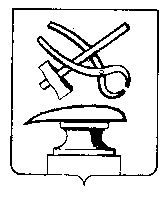  АДМИНИСТРАЦИЯ ГОРОДА КУЗНЕЦКА ПЕНЗЕНСКОЙ ОБЛАСТИПОСТАНОВЛЕНИЕот 14.04.2020 № 440г. КузнецкО внесении изменений в постановление администрации города Кузнецка от 18.07.2019  № 1018 «Об организации горячего питания обучающихся общеобразовательных организаций города Кузнецка»   В целях организации горячего питания обучающихся общеобразовательных организаций города Кузнецка, сохранения здоровья, социальной поддержки обучающихся,  руководствуясь  ст. 28 Устава города Кузнецка Пензенской области, АДМИНИСТРАЦИЯ ГОРОДА КУЗНЕЦКА ПОСТАНОВЛЯЕТ:Внести в постановление администрации города Кузнецка от 18.07.2019 № 1018 «Об организации горячего питания обучающихся общеобразовательных организаций города Кузнецка» изменения, дополнив пункт 2 подпунктом 2.1 следующего содержания:«2.1. В случае перехода общеобразовательных организаций города Кузнецка на дистанционную форму обучения меры социальной поддержки предоставляются в виде продуктовых наборов из расчета 25 рублей в день для всех категорий, указанных в пункте 2 настоящего постановления.».2. Опубликовать настоящее постановление в издании "Вестник администрации города Кузнецка" и разместить на официальном сайте администрации города Кузнецка в информационно-телекоммуникационной сети «Интернет».3. Настоящее постановление вступает в силу на следующий день после его официального опубликования и распространяется на правоотношения, возникшие с 06.04.2020 года.4. Контроль за выполнением настоящего постановления возложить на заместителя главы администрации города Кузнецка Малкина И.А.Глава администрации города Кузнецка                                   С.А. Златогорский